Example Dialogue #1:(T = Travel Agent, C = Customer)T: Good afternoon. How can I help you?C: Hello. I’d like to go on a trip in Europe.T: Great. Where would you like to go?C: I don’t know. Where do you recommend?T: I recommend Prague.C: Really? ….(questions  )….C: Thanks for the information. I’ll think about it. T: You’re welcome. 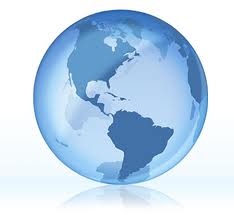 Key Phrases & Questions:Where is it?How is the weather in June?What can I do there?What is it famous for?What’s that?Tell me more.Are there any special customs?Is there anything else?I’ll think about it.Travel Agency Name: Destination #1:				  It’s famous for:  Your opinion: Destination #2:				 It’s famous for: Your opinion: Travel Agency Name: Destination #1:				  It’s famous for:  Your opinion: Destination #2:				 It’s famous for: Your opinion: Travel Agency Name: Destination #1:				  It’s famous for:  Your opinion: Destination #2:				 It’s famous for: Your opinion: Travel Agency Name: Destination #1:				  It’s famous for:  Your opinion: Destination #2:				 It’s famous for: Your opinion: Travel Agency Name: Destination #1:				  It’s famous for:  Your opinion: Destination #2:				 It’s famous for: Your opinion: Travel Agency Name: Destination #1:				  It’s famous for:  Your opinion: Destination #2:				 It’s famous for: Your opinion: Example Dialogue #2:(T = Travel Agent, C = Customer)C: Hello again. I’d like to book the trip to [Prague].T: Great! ….(questions ) …T: Thank you. So your flight departs on June 13th at 3 pm. You return on June 18th at 11 am. And you will stay at the Holiday Inn.C: How much will it cost in total? …. T: Your welcome. Have a great trip.Example Dialogue #2:(T = Travel Agent, C = Customer)C: Hello again. I’d like to book the trip to [Prague].T: Great! ….(questions ) …T: Thank you. So your flight departs on June 13th at 3 pm. You return on June 18th at 11 am. And you will stay at the Holiday Inn.C: How much will it cost in total? …. T: Your welcome. Have a great trip.Key Phrases & Questions:When would you like to go?When would you like to return?Would you like first class?(Customer) How much will it cost?Where would you like to stay?How would you like to pay?Airline: Flight departs from:Flight arrives at:Class: First Class, Business, EconomyDeparture date:	time:Return date:		time:Price:Departure date:	time:Return date:		time:Price:Accommodation: hotel / b&b / hostel / campingName:Price:Price:Customer Name:			Phone Number: Payment Type: cash / credit card Total Price:Payment Type: cash / credit card Total Price:Airline: Flight departs from:Flight arrives at:Class: First Class, Business, EconomyDeparture date:	time:Return date:		time:Price:Accommodation: hotel / b&b / hostel / campingName:Price:Customer Name:			Phone Number: Payment Type: cash / credit card Total Price: